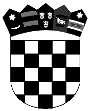 R E P U B L I K A   H R V A T S K APRIMORSKO-GORANSKA  ŽUPANIJA         GRAD RIJEKAOdjel gradske uprave za kulturuKLASA: 406-01/18-22/5URBROJ: 2170/01-06-00-18-4Rijeka, 11. travnja 2018.ISPRAVAK POZIVA ZA DOSTAVU PONUDAu postupku nabave:Usluga izrade promotivnih materijala za potrebe EU projekataGRUPA I – Usluge izrade promotivnih materijala za potrebe projekta Forget HeritageGRUPA II – Usluge izrade promotivnih materijala za potrebe projekta 5. ansamblEvidencijski br. nabave: 06-00-01/2018Rijeka, travanj 2018.U točki 1.3. tekst Ukupno procijenjena vrijednost (bez PDV-a): 33.817,50 knmijenja se i glasi:Ukupno procijenjena vrijednost (bez PDV-a): 36.072,00 kn
U točki 4.4. tekst Rok za dostavu ponude:  19.04.2018. u 12:00 sati, bez obzira na način dostave.mijenja se i glasi: Rok za dostavu ponude:  19.04.2018. do 10:00 sati, bez obzira na način dostave.SADRŽAJ:I.  PREDMET NABAVEOpis predmeta nabaveKoličina predmeta nabaveProcijenjena vrijednost (bez PDV-a)UVJETI NABAVENačin izvršenjaRok pružanja usluge Rok trajanja ugovora		Mjesto izvođenja radova/isporuke robe/pružanja uslugeRok valjanosti ponudeOdredbe o cijeni ponudeRok, način i uvjeti plaćanjaKriterij za odabir ponudeDokazi sposobnostiBITNI UVJETI ZA IZVRŠENJE UGOVORANačelo savjesnosti i poštenjaPopis gospodarskih subjekata s kojima je  Naručitelj u sukobu interesaIV. ODREDBE O PONUDISadržaj ponude – sastavni dijelovi ponudeNačin izrade i dostave ponudeAdresa za dostavu ponudeRok za dostavu ponudeRok i mjesto otvaranja ponudeSlužba i osoba zadužena za kontaktPosebne odredbeOBAVIJEST O REZULTATIMA POSTUPKAPRILOZI POZIVU ZA DOSTAVU PONUDAPrilog I.   – obrazac Ponudbenog listaPrilog II.  – obrazac TroškovnikaPrilog III. – Izjava o integritetuNaručitelj Grad Rijeka pokrenuo je postupak nabave za usluge tiskanja materijala, ev. br. nabave: 06-00-01/2018, a za koju sukladno članku 12.stavak 1. toč.1. Zakona o javnoj nabavi („Narodne novine“ br. 120/16) nije obvezan provesti jedan od postupaka propisan Zakonom o javnoj nabavi, obzirom na to da je procijenjena vrijednost predmeta nabave manja od 200.000 kn bez PDV-a. Stoga se nabava provodi sukladno Pravilniku o provedbi postupaka jednostavne nabave (Službene novine Grada Rijeke br. 3/2017).Ovim putem pozivamo sve zainteresirane gospodarske subjekte na dostavu ponude sukladno slijedećim uvjetima i zahtjevima koji predstavljaju osnovne  elemente za izradu ponude: PREDMET NABAVEOpis predmeta nabave:Opis predmeta nabave: Nabava usluga tiskanja promotivnih materijala za potrebe EU projekata Forget Heritage i 5. ansambl, prema tehničkim specifikacijama opisanim u Troškovnicima koji su sastavni dio ovog Poziva.Predmet nabave podijeljen je na dvije grupe:Grupa I - Usluge tiskanja promotivnih materijala za projekt Forget Heritage – procijenjena vrijednost 27.550,00 kn (sa PDV-om).Grupa II - Usluga tiskanja promotivnih materijala za projekt 5. ansambl – procijenjena vrijednost 17.540,00 kn (sa PDV-om).Ponuditelj može podnijeti ponudu zasebno za svaku od grupa predmeta nabave ili može nuditi obje grupe predmeta nabave.Predmet prve grupe nabave obuhvaća izradu i tisak izvedbenog vizualno-komunikacijskog rješenja Projekta u skladu s Knjigom grafičkih standarda (InterregCE Project BrandManual), koja se prilaže ovom pozivu.Predmet druge grupe nabave obuhvaća izradu i tisak izvedbenog vizualno-komunikacijskog rješenja Projekta u skladu s Uputama za korisnike sredstava projekata financiranih u okviru Europskog socijalnog fonda za razdoblje 2014.-2020., koje se prilažu ovom pozivu.Grafičku pripremu za potrebe pojedinih usluga tiska odabrani ponuditelj mora isporučiti u digitalnom obliku na uvid i odobrenje – putem elektroničke pošte, u roku od maksimalno 5 kalendarskih dana od datuma narudžbe pojedine stavke od strane Naručitelja.Rješenje se izrađuje za primjenu u boji i u crno-bijeloj verziji.Po okončanju ovog Ugovora, Naručitelj stječe isključivo, neograničeno (sadržajno, vremenski ili prostorno) pravo korištenja i iskorištavanja autorskog djela.Oznaka i naziv iz Jedinstvenog rječnika javne nabave: CPV: 79810000 - 5 – Usluge tiskanja.Količina predmeta nabave: Količine su navedene u Troškovniku koji je sastavni dio ovog PozivaUkupno procijenjena vrijednost (sa PDV-om):  45.090,00 knZa grupu 1: 27.550,00 kn
Za grupu 2: 17.540,00 knUkupno procijenjena vrijednost (bez PDV-a): 36.072,00 knUVJETI NABAVE:Način izvršenja: ugovor / sukcesivno
Usluge pripreme za tisak i samog tiska, odabrani ponuditelj dužan je isporučivati sukcesivno, sukladno narudžbama Naručitelja za usluge tiska tijekom trajanja ugovora. Grafičku pripremu za potrebe pojedinih usluga tiska odabrani ponuditelj mora isporučiti u digitalnom obliku – putem elektroničke pošte, u roku od maksimalno 5 kalendarskih dana od datuma narudžbe pojedine stavke od strane Naručitelja.Rok pružanja usluge: početak – travanj 2018. –  srpanj 2019. godineRok trajanja ugovora: 16 mjeseci			Mjesto isporuke robe: Grad Rijeka, Odjel gradske uprave za kulturu, Korzo 16, 51000 Rijeka;
Centar za odgoj i obrazovanje Rijeka, Ul. Senjskih uskoka 2, 51000 RijekaRok valjanosti ponude: 30 dana od dana krajnjeg roka za dostavu ponudaOdredbe o cijeni ponude: u cijenu ponude bez PDV-a uračunavaju se svi troškovi i popusti ponuditelja, cijena ponude mora biti iskazana na način da se iskazuje cijena ponude bez PDV-a, posebno se iskazuje iznos PDV-a i ukupna cijena ponude s PDV-om. Cijena ponude iskazuje se u kunama.2.7.	Rok, način i uvjeti plaćanja: Naručitelj će sva plaćanja izvršiti u roku od 30 dana od dana zaprimanja valjanog računa koji sadrži sve zakonom propisane elemente.  2.8.  Kriterij za odabir ponude: najniža cijena 2.9.  Dokazi sposobnosti: izvadak iz sudskog, obrtnog, strukovnog ili drugog odgovarajućeg registra države sjedišta, a ako se oni ne izdaju u državi sjedišta, ponuditelj može dostaviti izjavu s ovjerom potpisa kod nadležnog tijela. Izvadak ili izjava ne smiju biti stariji od tri mjeseca računajući od dana objave poziva za dostavu ponuda iz kojeg je razvidno da je ponuditelj registriran za izvršenje predmeta nabave.Potvrdu porezne uprave o stanju duga ili jednakovrijedni dokument nadležnog tijela države sjedišta gospodarskog subjekta, koji ne smije biti stariji od 30 (trideset) dana od dana objave ovoga poziva. Ako se u državi sjedišta gospodarskog subjekta ne izdaje ovaj dokument, on može biti zamijenjen izjavom pod prisegom ili odgovarajućom izjavom osobe koja je po zakonu ovlaštena za zastupanje gospodarskog subjekta ispred nadležne sudske ili upravne vlasti ili bilježnika ili nadležnog strukovnog ili trgovinskog tijela u državi sjedišta gospodarskog subjekta. Izjava ne smije biti starija od 30 (trideset) dana računajući od dana objave ovoga poziva. Iz navedenog dokaza mora biti razvidno da je ponuditelj ispunio obvezu plaćanja dospjelih poreznih obveza i obveza za mirovinsko i zdravstveno osiguranje, odnosno da mu je, sukladno posebnim propisima, odobrena odgoda plaćanja navedenih dokaza.BITNI UVJETI ZA IZVRŠENJE UGOVORANačelo savjesnosti i poštenjaOdabrani ponuditelj jamči i obvezuje se da nije počinio niti da je itko prema njegovom znanju počinio niti jednu od slijedećih radnji, te da neće počiniti, nit će ikoja osoba koja djeluje uz njegovo znanje ili suglasnost počiniti ikoju od tih radnji, a to su:   (a) nuđenje, davanje, primanje ili traženje bilo kakve neprimjerene koristi kojom bi utjecao na djelovanje zaposlenika Naručitelja u vezi s predmetnim postupkom nabave odnosno provedbom ugovora zaključenog na temelju istog, (b) svako djelo kojim se neprimjereno utječe ili se nastoji utjecati na postupak  nabave ili provedbu zaključenog ugovora na štetu Naručitelja, uključujući i tajni  dogovor ponuditelja. U tom smislu, ako je neki član Uprave odabranog ponuditelja, voditelj projekta ili  dužnosnik upoznat s nekim činjenicama, smatra se da je s time upoznat i odabrani  ponuditelj. Popis gospodarskih subjekata s kojima je  Naručitelj u sukobu interesa ili navod da takvi subjekti ne postoje:
Sukladno odredbi članka 80. stavka 2. točke 2. Zakona o javnoj nabavi, naručitelj objavljuje: Grad Rijeka kao javni naručitelj  je u sukobu interesa, u smislu odredbe članka 76. stavka 1. te članka 77. Zakona o javnoj nabavi,  sa sljedećim gospodarskim subjektom:
- POLIKLINIKA IVANIŠ  zdravstvena ustanova za internu medicinu i oralnu kirurgiju,  Zametska 100, 51000 Rijeka, OIB: 97226001784 (objavljeno na web stranici Grada Rijeke https://www.rijeka.hr/gradska-uprava/javna-nabava/ )ODREDBE O PONUDI4.1. Sadržaj ponude - sastavni dijelovi ponude Popunjen Ponudbeni list, Popunjen Troškovnik, Izjava o integritetuPonuditelj može dostaviti ponude za obje grupe u jednoj ponudi.4.2. Način izrade i dostave ponude ponuda mora biti uvezena u neraskidivu cjelinu da se onemogući naknadno umetanje ili vađenje stranica, a povezuje se jamstvenikom – vrpcom čija su oba kraja na posljednjoj stranici pričvršćena naljepnicom preko koje je otisnut pečat ponuditelja, na način da isti obuhvaća dio posljednje strane ponude i dio pričvršćene naljepnice. Mjesto vezivanja jamstvenika ponuditelj ovjerava pečatom.ako je ponuda izrađena od više dijelova ponuditelj mora u sadržaju ponude navesti od koliko se dijelova ponuda sastoji, svaki dio se uvezuje na način da se onemogući naknadno vađenje ili umetanje listova, a stranice se označavaju na način da svaki slijedeći dio započinje rednim brojem koji se nastavlja na redni broj  stranice kojim završava prethodni dio. Ako je dio ponude izvorno numeriran (primjerice katalozi), ponuditelj ne numerira taj dio ponude.stranice ponude se označavaju brojem na način da je vidljiv broj stranice kroz ukupan broj stranica ponude (npr. 3/35 ili 35/3)podnosi se u papirnatom obliku ispisuje se neizbrisivom tintomispravci u ponudi moraju biti izrađeni na način da su vidljivi ili dokazivi (npr. brisanje ili uklanjanje slova, brojeva ili otisaka), odnosno moraju biti precrtani, a ne izbrisani korektorom. Ispravci moraju uz navod datuma ispravka biti potvrđeni potpisom ponuditelja.ako gospodarski subjekt označava određene podatke iz ponude poslovnom tajnom, obvezan je u ponudi navesti pravnu osnovu na temelju kojih su ti podaci tajni. Gospodarski subjekti ne smiju označiti tajnim podatke o jediničnim cijenama, iznosima pojedine stavke te cijeni ponude.Ponuda se izrađuje na hrvatskom jeziku  i latiničnom pismu.Sve tražene dokumente koji se dostavljaju u ponudi, ponuditelj može dostaviti u neovjerenoj preslici pri čemu se neovjerenom preslikom smatra i neovjereni ispis elektroničke isprave U slučaju postojanja sumnje u istinitost podataka navedenih u dostavljenim dokumentima, Naručitelj može radi provjere istinitosti podataka od ponuditelja zatražiti da u primjerenom roku dostave izvornike ili ovjerene preslike tih dokumenata i/ili obratiti se izdavatelju dokumenta i/ili nadležnim tijelima.
	U roku za dostavu ponude, ponuditelj može izmijeniti svoju ponudu, nadopuniti je ili od nje odustati. U slučaju da do isteka roka za dostavu ponuda ponuditelj istu izmijeni i/ili dopuni, izmjena i/ili dopuna ponude dostavlja se na isti način kao i osnovna ponuda s obveznom naznakom da se radi o izmjeni i/ili dopuni ponude.	Ponuditelj može u roku za dostavu ponuda pisanom izjavom i odustati od svoje ponude u kojem slučaju može istodobno zahtijevati povrat svoje neotvorene ponude.4.3.   Adresa za dostavu ponude    Ponuda se dostavlja u papirnatom obliku na adresu: GRAD RIJEKA (Pisarnica), Titov trg 3, 51000 Rijeka,s naznakom –"NE OTVARAJ - PONUDA ZA NADMETANJE -  USLUGE IZRADE PROMOTIVNIH MATERIJALA ZA POTREBE EU PROJEKATA”. NEOVISNO O NAČINU DOSTAVE, ponuda mora biti dostavljena navedenoj pisarnici Naručitelja (Rijeka, Titov trg 3) do isteka roka za dostavu ponuda (19. travnja 2018. godine do 10.00 sati). Ponuda se dostavlja u zatvorenoj omotnici sa slijedećim naznakama: naziv i adresa Naručitelja: GRAD RIJEKA (Pisarnica), Titov trg 3, 51000 RIJEKA, naziv i adresa ponuditelja (kako bi se ponude koje nisu pristigle u propisanom roku vratile ponuditelju neotvorene), evidencijski broj nabave: 06-00-01/2018,naziv predmeta nabave Usluge izrade promotivnih materijala za potrebe EU projekata,s naznakom: „ne otvaraj". Ponuditelj može do isteka roka za dostavu ponuda dostaviti izmjenu i/ili dopunu ponude.4.4.   Rok za dostavu ponude:  19.04.2018. do 10:00 sati, bez obzira na način dostave.Rok i mjesto otvaranja ponude: Otvaranje ponuda - dana 19.04.2018. u prostorijama Naručitelja, Rijeka.Otvaranje ponuda nije javno. Služba i osoba zadužena za kontakt:Odjel gradske uprave za kulturuIngrid Ikanović, Viši stručni suradnik za pripremu i provedbu projekataE-mail: ingrid.ikanovic@rijeka.hr4.7.   Posebne odredbeNa ovaj postupak ne primjenjuje se Zakon o javnoj nabavi.Naručitelj zadržava pravo poništiti ovaj postupak nabave u bilo kojem trenutku, odnosno ne odabrati niti jednu ponudu, a sve bez ikakvih obveza ili naknada bilo koje vrste prema ponuditeljima.OBAVIJEST O REZULTATIMA NABAVENaručitelj neće prihvatiti ponudu koja ne ispunjava uvjete i zahtjeve vezane uz predmet nabave iz ovoga Poziva za dostavu ponuda i zadržava pravo odbiti sve ponude i poništiti ovaj postupak ukoliko niti jedna dostavljena ponuda ne odgovara svrsi nabave ili ako prelazi osigurana sredstva, odnosno u drugim opravdanim slučajevima (npr. profesionalni propust) prema odluci Naručitelja.Naručitelj će izvršiti pregled, ocjenu i rangiranje dostavljenih ponuda najkasnije u roku od 30 dana od isteka roka za dostavu ponuda te pisanu obavijest o rezultatima nabave (o odabiru najpovoljnije ponude ili odbijanju svih ponuda i poništenju postupka nabave) dostaviti svim ponuditeljima.PRILOZI POZIVU ZA DOSTAVU PONUDA:																		Prilog I.   – obrasci Ponudbenog lista	Prilog II . – obrasci Troškovnika	Prilog III. – Izjava o integritetu														                   Pročelnik 	                                                          Odjel gradske uprave za kulturu	                                                                    	                                        Ivan Šarar, dipl. psih.Prilog I.PONUDBENI LISTObavezno ispuniti sve stavke. 6.    Uz ponudu dostavljamo popis svih sastavnih dijelova i priloga ponude (Sadržaj ponude) slijedećim redoslijedom: Ponuditelj:				         (tiskano upisati ime i prezime ovlaštene osobe ponuditelja)							M.P.	         Potpis:								_______________										 U________________, _______2018. godine Napomena: *   Ako ponuditelj nije u sustavu poreza na dodanu vrijednost ili je predmet nabave oslobođen poreza na dodanu vrijednost, u Ponudbenom listu i Troškovniku, na mjesto predviđeno za upis cijene ponude s porezom na dodanu vrijednost, upisuje se isti iznos kao što je upisan na mjestu predviđenom za upis cijene ponude bez poreza na dodanu vrijednost, a mjesto predviđeno za upis iznosa poreza na dodanu vrijednost ostavlja se prazno ili se stavlja crtica (-).PONUDBENI LISTObavezno ispuniti sve stavke. 6.    Uz ponudu dostavljamo popis svih sastavnih dijelova i priloga ponude (Sadržaj ponude) slijedećim redoslijedom: Ponuditelj:				         (tiskano upisati ime i prezime ovlaštene osobe ponuditelja)							M.P.	         Potpis:								_______________										 U________________, _______2018. godine Napomena: *   Ako ponuditelj nije u sustavu poreza na dodanu vrijednost ili je predmet nabave oslobođen poreza na dodanu vrijednost, u Ponudbenom listu i Troškovniku, na mjesto predviđeno za upis cijene ponude s porezom na dodanu vrijednost, upisuje se isti iznos kao što je upisan na mjestu predviđenom za upis cijene ponude bez poreza na dodanu vrijednost, a mjesto predviđeno za upis iznosa poreza na dodanu vrijednost ostavlja se prazno ili se stavlja crtica (-).Prilog II.TROŠKOVNIK     -   GRUPA I – USLUGE TISKANJA MATERIJALA ZA PROJEKT FORGET HERITAGEPonuditelj:                Naziv:  _________________________________________________________________Sjedište:________________________________________________________________Adresa:_________________________________________________________________OIB: _____________________________Predmet ponude: Usluga tiskanja materijala koja obuhvaća poslove kako slijedi:1.   Izrada grafičke pripreme za tisak i dostava Naručitelju putem elektronske pošte (za pojedine stavke Troškovnika)2.   Probni primjerci (primjeri aplikacija idejnih rješenja) 3.   Tisak, dorada, zamotavanje4.   Dostava u Grad Rijeku Tablica 1. TISAK PROMOTIVNIH MATERIJALA ZA PROJEKT FORGET HERITAGEAd. 1a)Tisak priručnika „Vodič za upravljanje“ hrvatski jezik            Format: A4Specifikacije: 400 komada hrvatski jezik  - 45 str. Grafička priprema: Naručitelj daje gotovu grafičku pripremu u pdf formatu	Papir: 110 gr, semi-mat	Tisak: offset tisak 4/4	Dorada: klamanoIsporuka: 10 dana od narudžbeAd. 1b)Tisak priručnika „Vodič za upravljanje“ engleski jezik            Format: A4Specifikacije: 100 komada - 38 str. engleska verzija Grafička priprema: Naručitelj daje gotovu grafičku pripremu u pdf formatu	Papir: 110 gr, semi-mat	Tisak: Digitalni tisak, crno-bijelo	Dorada: klamanoIsporuka: 10 dana od narudžbeAd. 2a)Tisak Transnational Recommendation Paper hrvatski jezik            Format: A4Specifikacije: 400 komada, cca 28 str.Grafička priprema: Naručitelj daje gotovu grafičku pripremu u pdf formatu	Papir: 110 gr, semi-mat	Tisak: Offset tisak 4/4	Dorada: klamanoIsporuka: 10 dana od narudžbeAd.2b) Tisak Transnational Recommendation Paper engleski jezik             Format: A4Specifikacije: 100 komada, cca 28 str.Grafička priprema: Naručitelj daje gotovu grafičku pripremu u pdf formatu	Papir: 110 gr, semi-mat	Tisak: digitalni tisak, crno-bijelo	Dorada: klamanoIsporuka: 10 dana od narudžbeAd.3)	Dobava + dotisak logotipa USB 4G (ili više)Specifikacije: potrebna grafička priprema	Tisak: crno-bijeli tisak sukladno Knjizi standardaIsporuka: 10 dana od narudžbeAd.4)	Dobava + dotisak logotipa na blok papiraFormat: A5 s koricama, 50 listova Specifikacije: grafička priprema - naručitelj daje gotovu grafičku pripremu u pdf formatuPapir: korice reciklirani papir 150 gr, unutrašnjost 80 gr	Tisak: Digitalni, listovi 1 boja, korice 4 boje	Dorada: lijepljenoIsporuka: 10 dana od narudžbeAd.5)	Dobava + dotisak logotipa na kemijske olovke Uni jetstream 0.7 sx – 217 (ili jednakovrijedna)Specifikacije:  potrebna grafička priprema	Tisak: crno-bijeli tisak sukladno Knjizi standarda Isporuka: 10 dana od narudžbeAd.6 )	Tisak roll – up posteraFormat: 85 x 200 cmSpecifikacije: grafička priprema - Naručitelj daje gotovu grafičku pripremu u pdf formatu	Tisak: u bojiIsporuka: 10 dana od narudžbeSVEUKUPNA CIJENA PONUDE – GRUPA IPonuditelj:   M.P.        			(Ovlaštena osoba za zastupanje ponuditelja)U______________________, _____________ godineTROŠKOVNIK     -   GRUPA II – USLUGE TISKANJA MATERIJALAZA PROJEKT 5. ANSAMBLPonuditelj:                Naziv:  _________________________________________________________________Sjedište:________________________________________________________________Adresa:_________________________________________________________________OIB: _____________________________Predmet ponude: Usluga tiskanja materijala koja obuhvaća poslove kako slijedi:1.   Izrada grafičke pripreme za tisak i dostava Naručitelju putem elektronske pošte (za pojedine stavke Troškovnika)2.   Probni primjerci (primjeri aplikacija idejnih rješenja) 3.   Tisak, dorada, zamotavanje4.   Dostava u Grad Rijeku Tablica 2. TISAK PROMOTIVNIH MATERIJALA ZA PROJEKT 5. ANSAMBLAd.1) 	Tisak letaka		Specifikacije: bit će dostavljena grafička pripremaFormat: A5				Papir: 115 gr, kunstdruck	Tisak:  4/0		 			Dorada: rezano na format		Isporuka: 10 dana od narudžbe		Ad.2)	Tisak plakataSpecifikacije: bit će dostavljena grafička priprema	Format: B2	Papir: 135 gr, kunstdruck	Tisak:  4/0Isporuka: 10 dana od narudžbeAd.3)	Tisak brošuraSpecifikacije: bit će dostavljena grafička priprema	Format: A5 (4 strane)	Papir: 250 gr, kunstdruck	Tisak:  4/4, kunstdruck	Dorada: savijano 1xIsporuka: 10 dana od narudžbeAd.4)	Dobava i dotisak logotipa na okrugle bedževa sa plastičnom kopčom promjera 56 mmSpecifikacije: bit će dostavljena grafička priprema	Tisak: s otiskom logotipa projekta, u bojiIsporuka: 10 dana od narudžbeAd.5)	Dobava i dotisak na bijele porculanske šalice veličine 8x7.3x cmSpecifikacije: bit će dostavljena grafička pripremaTisak: s otiskom logotipa projekta (cca 3x3 cm), u bojiIsporuka: 10 dana od narudžbeAd.6)	Dobava i dotisak na pamučne majice Specifikacije: bit će dostavljena grafička pripremaVeličine: S M L XL 2XL, kratki rukav
Materijal: 100% pamuk
Težina: 160/165 g/m2 (ili jednakovrijedno)
Boja: bijelaTisak: s otiskom logotipa projekta (cca 10x10 cm), u boji Isporuka: 10 dana od narudžbeAd.7)	Tisak obavijesne ploče	Specifikacije: bit će dostavljena grafička priprema	Format: B2Print u boji i kaširanje plakata veličine B2 na kapafiks ploče debljine 10 mm.	Isporuka: 10 dana od narudžbeSVEUKUPNA CIJENA PONUDE – GRUPA IIPonuditelj:   M.P.        			(Ovlaštena osoba za zastupanje ponuditelja)U______________________, _____________ godinePrilog III .  -  Izjava o integritetuNaziv ponuditelja: ______________________________________________  Sjedište/prebivalište  ponuditelja: _____________________________________________________________OIB ponuditelja:________________________________________________		IZJAVA O INTEGRITETUKao ponuditelj u postupku nabave ispod zakonskog praga Naručitelja: Grad Rijeka,  Ev. broj nabave: 06-00-01/2018 ovom Izjavom jamčimo korektnost u postupku, kao i izostanak bilo kakve zabranjene prakse u vezi s postupkom nadmetanja (radnja koja je korupcija ili prijevara, nuđenje, davanje ili obećavanje neprilične prednosti koja može utjecati na djelovanje nekog zaposlenika ili zaposlenike koji su na bilo koji način  uključeni u postupak  nabave,  te izražavamo suglasnost s provedbom revizije cijeloga postupka od strane neovisnih stručnjaka i prihvaćanje odgovornosti i određenih sankcija (ugovorna kazna, bezuvjetni otkaz ugovora, naplata jamstva za uredno ispunjenje ugovora) ukoliko se krše ugovorne obveze.  	 _________________________________________                                 (tiskano upisati  ime i prezime, potpis ovlaštene osobe ponuditelja)M.P.U _________________ dana ___________2018. godine1.NAZIV I SJEDIŠTE NARUČITELJA:GRAD RIJEKA,  ODJEL GRADSKE UPRAVE ZA KULTURU, Korzo 16, Rijeka    Predmet nabaveUSLUGE IZRADE PROMOTIVNIH MATERIJALA – Grupa I – usluge tiskanja materijala za projekt Forget Heritage   Evidencijski broj nabave:06-00-01/20182.PODACI O PONUDITELJU Naziv ponuditeljaSjedište ponuditelja Adresa ponuditeljaOIB Poslovni (žiro)  računBroj računa (iban)Naziv poslovne bankeNavod o tome je li ponuditelj u sustavu poreza na dodanu vrijednostDA                 NE  (zaokružiti)Navod o tome da li ponuditelj koristi prijenos porezne obveze – (opcionalno)Adresa za dostavu pošteAdresa e-pošteKontakt osoba ponuditeljaBroj telefonaBroj telefaksa3.PONUDA  Broj ponude  Datum ponude4.CIJENA PONUDE Cijena ponude za, kn bez PDV-aStopa i iznos PDV-aCijena ponude, kn s PDV-om** -  brojkama5.Rok valjanosti ponude (npr.najmanje 30  dana od dana otvaranja ponuda)1.NAZIV I SJEDIŠTE NARUČITELJA:GRAD RIJEKA,  ODJEL GRADSKE UPRAVE ZA KULTURU, Korzo 16, Rijeka    Predmet nabaveUSLUGE IZRADE PROMOTIVNIH MATERIJALA – Grupa II – usluge tiskanja materijala za projekt 5. ansambl   Evidencijski broj nabave:06-00-01/20182.PODACI O PONUDITELJU Naziv ponuditeljaSjedište ponuditelja Adresa ponuditeljaOIB Poslovni (žiro)  računBroj računa (iban)Naziv poslovne bankeNavod o tome je li ponuditelj u sustavu poreza na dodanu vrijednostDA                 NE  (zaokružiti)Navod o tome da li ponuditelj koristi prijenos porezne obveze – (opcionalno)Adresa za dostavu pošteAdresa e-pošteKontakt osoba ponuditeljaBroj telefonaBroj telefaksa3.PONUDA  Broj ponude  Datum ponude4.CIJENA PONUDE Cijena ponude za, kn bez PDV-aStopa i iznos PDV-aCijena ponude, kn s PDV-om** -  brojkama5.Rok valjanosti ponude (npr. najmanje 30  dana od dana otvaranja ponuda)Red.br.Vrsta mat.Br.kom.Jedinična cijena s PDV-omCijena s PDV1.aTisak priručnika „Vodič za upravljanje“ hrvatski jezik 4001.bTisak priručnika „Vodič za upravljanje“ engleski jezik1002.aTisak priručnika “Transnational Recommendation Paper” hrvatski jezik4002.bTisak priručnika “Transnational Recommendation Paper” engleski jezik 1003.Dobava + dotisak logotipa USB 4G404.Dobava + dotisak logotipa blok papira805.Dobava + dotisak logotipa kemijske olovke806.Tisak roll – up postera1UKUPNO:Ukupna cijena bez PDVPDVCijena s PDVSVEUKUPNO (Tablica 1)Red.br.Vrsta mat.Br.komJedinična cijenaCijena s PDV1.Tisak letaka 3.0002.Tisak plakata3003.Tisak brošura5004.Dobava i dotisak bedževa300 5. Dobava i dotisak šalica1506.Dobava i dotisak majica2007.Tisak obavijesne ploče2UKUPNO:Ukupna cijena bez PDVPDVCijena s PDVSVEUKUPNO (Tablica 2)